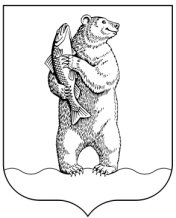 Муниципальное бюджетное общеобразовательное учреждение«Средняя общеобразовательная школа №1 города Анадыря»Элективного курса«Решение нестандартных задач по химии» (название программы)Для обучающихся 11 классаНаправление: общеинтеллектуальное (практико-ориентированное)Количество часов 35Составители программы:Габидуллина Ильмира Римовна             Чилданова Ольга АлександровнаАнадырь  2020-2021 г.Рабочая программа курса элективного курса разработана в соответствии:с Федеральным законом РФ от 29 декабря 2012 года №273 –ФЗ «Об образовании в Российской Федерации»;с Приказом Министерства образования и науки РФ от 05.03.2004 №1089 «Об утверждении федерального компонента государственных образовательных стандартов начального общего, основного общего и среднего (полного) общего образования»;с Приказом  Министерства образования и науки РФ от 9 марта 2004 г. N 1312 «Об утверждении федерального базисного учебного плана  и примерных учебных планов для образовательных учреждений Российской Федерации, реализующих программы общего образования»;с письмом Министерства образования и науки РФ от 07.07.2005 №03-1263 «О примерных программах по учебным предметам федерального базисного учебного плана»;с письмом Министерства образования и науки РФ от 04.03.2010 №03-412  «О методических рекомендациях по вопросам организации  профильного обучения»;с Приказом  Министерства образования и науки РФ от 3 июня 2011 г. N 1994 «О внесении изменений в  федеральный базисный учебный план  и примерные планы для образовательных учреждений Российской Федерации, реализующих программы общего образования, утвержденные  Приказом МО РФ от 9 марта 2004 г. N 1312 «Об утверждении федерального базисного учебного плана  и примерных учебных планов для образовательных учреждений Российской Федерации, реализующих программы общего образования»;с основной образовательной программой основного  общего и среднего общего образования МБОУ «СОШ № 1 города Анадыря»;с  Положением  о рабочей программе учебных предметов, курсов,  дисциплин (модулей) и программ внеурочной деятельности МБОУ «СОШ № 1 города Анадыря», утвержденного приказом № 45-о от 08 февраля  2018 года «О внесении изменений  в Положение о рабочей программе учебных предметов, курсов,  дисциплин (модулей) и программ внеурочной деятельности на основе ФГОС НОО, ООО, СОО».Рабочая программа элективного курса составлена на основе программы  «Решение сложных задач по химии» Евсеевой Л.И.Пояснительная запискаРешение задач занимает в химическом образовании важное место, так как это один из приемов обучения, посредством которого обеспечивается более глубокое и полное усвоение учебного материала по химии. Чтобы научиться химии, изучение теоретического материала должно сочетаться с систематическим использованием решения различных задач. В школьной программе существует эпизодическое включение расчетных задач в структуру урока, что снижает дидактическую роль количественных закономерностей, и может привести к поверхностным представлениям у учащихся о химизме процессов в природе, технике. Сознательное изучение основ химии немыслимо без понимания количественной стороны химических процессов. Решение задач содействует конкретизации и упрочению знаний, развивает навыки самостоятельной работы, служит закреплению в памяти учащихся химических законов, теорий и важнейших понятий. Выполнение задач расширяет кругозор учащихся, позволяет устанавливать связи между явлениями, между причиной и следствием, развивает умение мыслить логически, воспитывает волю к преодолению трудностей. Умение решать задачи является одним из показателей уровня развития химического мышления учащихся, глубины усвоения ими учебного материала. Данный курс по выбору является углубленным и предназначен для 11-х классов рассчитан на 35 часов (1 час в неделю).Цель элективного курса: закрепление, систематизация и углубление знаний учащихся по химии путем решения разнообразных задач повышенного уровня сложности, соответствующие требованиям письменных вступительных экзаменов по химии. Основным требованием к составлению или отбору задач является их химическое содержание, чёткость формулировки и доступность условия задачи, использование в условии задачи сведений практического характера.Главным назначением данного курса является: совершенствование подготовки учащихся с повышенным уровнем мотивации к изучению химии;сознательное усвоение теоретического материала по химии, умение использовать при решении задач совокупность приобретенных теоретических знаний, развитие логического мышления, приобретение необходимых навыков работы с литературой.Задачи курса: конкретизация химических знаний по основным разделам предмета;развитие навыков самостоятельной работы;развитие умений логически мыслить, воспитание воли к преодолению трудностей, трудолюбия и добросовестности;развитие учебно-коммуникативных умений.формирование навыков исследовательской деятельности.Требования к знаниям и умениям учащихся:После изучения данного элективного курса учащиеся должны знать: способы решения различных типов усложненных задач;основные формулы и законы, по которым проводятся расчеты;стандартные алгоритмы решения задач.После изучения данного элективного курса учащиеся должны уметь: решать усложненные задачи различных типов;четко представлять сущность описанных в задаче процессов;видеть взаимосвязь происходящих химических превращений и изменений численных параметров системы, описанной в задаче;работать самостоятельно и в группе;самостоятельно составлять типовые химические задачи и объяснять их решение;владеть химической терминологией;пользоваться справочной литературой по химии для выбора количественных величин, необходимых для решения задач.Курс базируется на знаниях, получаемых при изучении ребятами химии в основной школе, и не требует знания теоретических вопросов, выходящих за рамки школьной программы. В то же время для успешной реализации этого элективного курса необходимо,  чтобы ребята владели важнейшими вычислительными навыками, алгоритмами решения типовых химических задач, умели применять при решении задач важнейшие физические и химические законы. Данный элективный курс поможет учащимся получить качественную подготовку по химии для прохождения итоговой государственной аттестации в форме ЕГЭ. Элективный курс Л.И. Евсеевой адаптирован в соответствии с программными требованиями общеобразовательной школы.Учебный планТематическое планирование.ЛИТЕРАТУРА:Гольдфарб Я.Л., Ходаков Ю.В. Химия. Задачник, 8-11 классы, 2001.Короленко М.В. Задачи по органической химии с методическими рекомендациями и примерами решений. М.: ИМА-Принт, 1993, 48 с.Кузнецова Н.Е., Титова И.М., Гора Н.Н. Химия: учебник для 10 класса общеобразовательного учреждения/ под ред. проф. Н.Е. Кузнецовой-М.: Вентана Граф, 2004.Кузнецова Н.Е., Литвинова Т.Н., Левкин А.Н. Химия: учебник для 11 класса общеобразовательного учреждения (профильный уровень, в 2ч.)/ под ред. проф. Н.Е. Кузнецовой. -М.: Вентана Граф, 2005. Кузьменко Н.Е., Магдесиева Н.Н., Еремин В.В. Задачи по химии для абитуриентов: курс повышенной сложности с компьютерным приложением. М.: Просвещение, 1992, 191 с.Кузьменко Н.Е., Еремин В.В., Попков В.А. Химия для школьников старших классов и поступающих в вузы. М.: Дрофа, 1997, 528 с.Кузьменко Н.Е., Еремин В.В., Попков В.А. Начала химии. Современный курс для поступающих в вузы. В 2 т. М.: 1-я Федеративная книготорговая компания, 1997, т. 1, 448 с.; т. 2, 384 с.Кузьменко Н.Е., Еремин В.В. 2000 задач и упражнений по химии для школьников и абитуриентов. М.: 1-я Федеративная книготорговая компания, 1998, 512 с.Кузьменко Н.Е., Еремин В.В. 2400 задач по химии для школьников и поступающих в вузы. М.: Дрофа, 1999, 560 с.Семенов И.Н. Задачи по химии повышенной сложности (для абитуриентов). В 4 выпусках. Л.: Изд-во ЛГУ, 1991, вып. 1, 16 с.; вып. 2, 16 с.; вып. 3, 16 с.; вып. 4, 16 с.Хомченко Г.П., Хомченко И.Г. Сборник задач по химии для поступающих в вузы. -М.: Новая волна, 1996.Химия. Пособие-репетитор для поступающих в ВУЗЫ. – Ростов-на-Дону: Издательство “Феникс”, 2004.Шириков Н.А., Ширикова О.З.. Расчетные задачи по химии (для подготовки к вступительным испытаниям). Вологда: “Русь”, 2005УТВЕРЖДЕНОПриказом директора МБОУ «СОШ № 1 г. Анадыря»____________Т. В. Тиунова№      -о от «__» мая 2020гРАССМОТРЕНО На заседании МО учителей естественнонаучного цикла, протокол №  от «  » мая 2020 г.Руководитель МО______/Дацева Т.А./СОГЛАСОВАНОЗам. директора по УВР_______  /Савченко О.Б./от «   » мая 2020 г.       ТемаВсего часов  Формы контроляВведение.4Проверка и обсуждениерешения задач. Тестирование.Углеводороды.4Проверка и обсуждениерешения задач.Кислородсодержащие и азотсодержащие органические вещества.4Проверка и обсуждениерешения задач.Вещества живых клеток.1Проверка и обсуждениерешения задач.Основные законы химии.4Проверка и обсуждениерешения задач.Растворы.5Проверка и обсуждениерешения задач.Основные закономерности протекания химических реакций.5Проверка и обсуждениерешения задач.Комбинированные задачи.3Контрольное тестирование.Итого30  №урока               Тема  занятия   Виды деятельности1. Введение (5 ч.).1. Введение (5 ч.).1. Введение (5 ч.).Общие требования к решению задач по химии. Способы решения задач.Входное тестирование.Задачи с использованием понятий “мольная доля”, “объемная доля”, “молярная масса смеси веществ”.Решение задач.Задачи на нахождение молекулярных формул органических веществ по данным массовых долей элементов.Решение задач.Задачи на нахождение молекулярных формул органических веществ по продуктам сгорания.Решение задач.Задачи на нахождение молекулярных формул с использованием общих формул гомологического ряда.Решение задач.2. Углеводороды (5 ч.).2. Углеводороды (5 ч.).2. Углеводороды (5 ч.).Предельные углеводороды.  Выполнение заданий, тестов. Решение задач.Непредельные углеводороды.  Выполнение заданий, тестов. Решение задач.Бензол и его гомологи. Выполнение заданий, тестов. Решение задач.9-10.Составление уравнений окислительно-восстановительных реакций с участием углеводородов.Составление уравнений реакций и расстановка коэффициентов.3. Кислородсодержащие и азотсодержащие органические вещества (5 ч.).3. Кислородсодержащие и азотсодержащие органические вещества (5 ч.).3. Кислородсодержащие и азотсодержащие органические вещества (5 ч.).Спирты. Фенолы. Карбонильные соединения: альдегиды и кетоны. Выполнение заданий, тестов. Решение задач.Карбоновые кислоты. Амины. Аминокислоты. Выполнение заданий, тестов. Решение задач.Составление уравнений окислительно-восстановительных реакций с участием альдегидов, кетонов, спиртов.Составление уравнений реакций и расстановка коэффициентов.Генетическая взаимосвязь между классами органических веществ.Решение цепочек превращения.Генетическая взаимосвязь между классами органических веществ.Решение цепочек превращения.4. Вещества живых клеток (1 ч.).4. Вещества живых клеток (1 ч.).4. Вещества живых клеток (1 ч.).Задачи на тему “Жиры. Углеводы. Белки”.Решение тестов, задач.5. Основные законы химии (5 ч.).5. Основные законы химии (5 ч.).5. Основные законы химии (5 ч.).Газовые законы (закон Авогадро и его следствия, объединенный газовый закон Бойля-Мариотта и Гей-Люссака и уравнение Клапейрона-Менделеева).Решение задач.Закон эквивалентных отношений.Решение задач.Задачи по уравнениям последовательных превращений.Решение задач.Задачи по уравнениям параллельных реакций.Решение задач.Задачи по уравнениям параллельных реакций.Решение задач.6. Растворы (6 ч.).6. Растворы (6 ч.).6. Растворы (6 ч.).Растворимость веществ и расчеты на основе использования графиков растворимости.Решение задач.Концентрация растворов (массовая доля, молярная и нормальная концентрация).Решение задач.Задачи на растворение в воде щелочных металлов, кристаллогидратов.Решение задач.Задачи на разбавление и концентрирование растворов с использованием правила смешения.Решение задач.27-28.Задачи по уравнениям реакций, происходящих в растворах с использованием понятии растворимости веществ.Решение задач.7. Основные закономерности протекания химических реакций (5 ч.).7. Основные закономерности протекания химических реакций (5 ч.).7. Основные закономерности протекания химических реакций (5 ч.).Задачи на тему “Термохимия” (применение следствия закона Гесса).Решение задач.Задачи на возможность протекания химических реакций на основе нахождения энергии Гиббса.Решение задач.Качественные и расчетные задачи по теме “Электролиз растворов и расплавов электролитов”.Решение задач.Задачи с использованием ряда стандартных электродных потенциалов металлов.Решение задач.Составление уравнений окислительно-восстановительных реакций с использованием метода электронно-ионного баланса и расчеты по ним.Составление уравнений реакций и расстановка коэффициентов.8. Комбинированные задачи (3 ч.).8. Комбинированные задачи (3 ч.).8. Комбинированные задачи (3 ч.).Комбинированные задачи.Решение задач.Комбинированные задачи.Решение задач.